25/9/2015UN Development Programme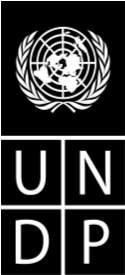 Burundi - BujumburaAward ID:	00042902Award Title:	PROGRAMME SUPPORT RESIDENT COORDINATORStart Year:	2006End Year:	2015Implementing Partner(Executing Agency):	UNDPResponsible Party25/9/2015UN Development ProgrammeBurundi - Bujumbura(Implementing Agent):	UNDPRevision Type:	General Revision 20Brief Description:Révision faite pour corriger le Fund Code 30000 et positionner la contribution du PNUD (50,000 USD) ; la deuxième tranche de DOCO (50,000 USD), la contribution de UNFPA (20,000 USD) ainsi que le réajustement équivalent à 6,690 USD au fonctionnement du Bureau du Coordonnateur Résident pour l'année 2015.Budget (US$)  as of  Last Revision on 09-June-2015  DonorFundAmountUNDP04000 TRAC (Lines 1.1.1 and 1.1.2) 50,000.00UNDP04500 Prog Sppt Res Coord Line 3.1.2 197,845.00ILO11900 XB support to Res Coord 72.00FAO11900 XB support to Res Coord 3,847.00UNESCO11900 XB support to Res Coord 2,869.00WHO11900 XB support to Res Coord 4,311.00UNFPA11900 XB support to Res Coord 32,695.00UN Women11900 XB support to Res Coord 3,032.00UNICEF11900 XB support to Res Coord 7,911.00WFP11900 XB support to Res Coord 18,236.00IOM11900 XB support to Res Coord 6,473.00UNAIDS11900 XB support to Res Coord 9,747.00FAO30000 Programme Cost Sharing 0.00UNESCO30000 Programme Cost Sharing 0.00WHO30000 Programme Cost Sharing 0.00UNDP30000 Programme Cost Sharing 0.00UNFPA30000 Programme Cost Sharing 0.00UN Women30000 Programme Cost Sharing 0.00UNICEF30000 Programme Cost Sharing 0.00WFP30000 Programme Cost Sharing 0.00IOM30000 Programme Cost Sharing 0.00UNAIDS30000 Programme Cost Sharing 0.00Total Budget ( 2015 and Beyond  )Total Budget ( 2015 and Beyond  ) 337,038.00Total Expenditure ( 2014 and Prior  )Total Expenditure ( 2014 and Prior  ) 0.00Award TotalAward Total 2,585,734.04Unprogrammed/Unfunded Unprogrammed/Unfunded  2,248,696.04Agreed by:Agreed by:Agreed by:Agreed by:Marie Goretti H. Coord.Gisele Ntunga, PMSUJoseph Pihi, DCD/P